ПОСТАНОВЛЕНИЕ                                                                                           КАРАР№ 1                                                                                      12 января  2017 года   О присвоении автомобильным дорогам местного значения общего пользования муниципального образования «Абдинское сельское поселение Тюлячинского муниципального района Республики Татарстан»  идентификационных номеров	В соответствии с Федеральным законом от  06.10.2003  N 131-ФЗ «Об общих принципах организации местного самоуправления в Российской Федерации»,  Федеральным законом от 08.11.2007  N 257-ФЗ  «Об автомобильных дорогах и о дорожной деятельности в Российской Федерации и о внесении изменений в отдельные законодательные акты Российской Федерации»,  Приказом Минтранса РФ от 07.02.2007 № 16 «Об утверждении Правил присвоения автомобильным дорогам идентификационных номеров», ПОСТАНОВЛЯЮ:1.Присвоить автомобильным дорогам местного значения общего пользования муниципального образования «Абдинское сельское поселение Тюлячинского муниципального района Республики Татарстан»  идентификационные номера согласно приложению.2. Настоящее постановление распространяет свое действие на правоотношения возникшие с 10.08.2016 г.       3. Контроль за выполнением настоящего постановления оставляю за собой. Глава Абдинского сельского поселения                                                       Н.М. Домолазов Приложение к постановлениюИсполнительного комитета                                                                                                                                            Абдинского сельского поселения Тюлячинского муниципального района от 12 января 2017 г. № 1Автомобильные дороги общего пользования, являющиеся муниципальной собственностью Абдинского сельского поселения         РЕСПУБЛИКА ТАТАРСТАНРУКОВОДИТЕЛЬИСПОЛНИТЕЛЬНОГО             КОМИТЕТА АБДИНСКОГО            СЕЛЬСКОГО ПОСЕЛЕНИЯТЮЛЯЧИНСКОГОМУНИЦИПАЛЬНОГО РАЙОНА   Школьная ул., д.1, с.Абди, 422084тел. (факс): (84360) 5-54-16,E-mail: Abd.Tul@tatar.ru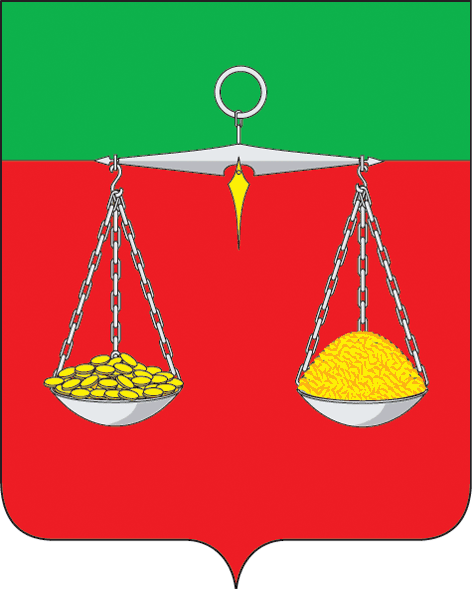 ТАТАРСТАН РЕСПУБЛИКАСЫТЕЛӘЧЕМУНИЦИПАЛЬ РАЙОНЫӘБДЕ АВЫЛҖИРЛЕГЕНЕҢБАШКАРМА КОМИТЕТЫҖИТӘКЧЕСЕМәктәп ур., 1 нчы йорт, Әбде авылы, 422084тел. (факс): (84360) 5-54-16, E-mail: Abd.Tul@tatar.ruОКПО 93053638  ОГРН 1061675010187  ИНН/КПП 1619004394/161901001ОКПО 93053638  ОГРН 1061675010187  ИНН/КПП 1619004394/161901001ОКПО 93053638  ОГРН 1061675010187  ИНН/КПП 1619004394/161901001НаименованиеАвтомобильнойдороги,Кадастровый номерПротяженностьАвтодороги(метр)ПокрытиеАвтодорогиИдентификационный номер АвтодорогиОснование нахождение объекта в собственностиБалансовая иОстаточнаяСтоимостьАвтомобильной дороги(тыс. рублей),Дата ввода вЭксплуатацию1234567с. АБДИ35,1АКТ № 080-261 от 17.08.2006г.23,00ул. Школьная5,6Щебеночное и гравийное покрытие92-656403 ОП МП 92-01ул. Ленина4,9Щебеночное и гравийное покрытие92-656403 ОП МП 92-02ул. Кирова4,2Щебеночное и гравийное покрытие92-656403 ОП МП 92-03ул. Октябрьская5,0Щебеночное и гравийное покрытие92-656403 ОП МП 92-04ул. Лесная11,2Щебеночное и гравийное покрытие92-656403ОП МП 92-05ул. Ксенофонтова4,2Щебеночное и гравийное покрытие92-656403 ОП МП 92-06Подъезд к деревне5,25Асфальто-бетонное покрытие92-656403 ОП МП 92-11д.ТАКТАМЫШ16,8АКТ № 080-261 от 17.08.2006г.10,00ул. М.Джалиля6,3Щебеночное и гравийное покрытие92-656403 ОП МП 92-07ул. Кирова7,0Щебеночное и гравийное покрытие92-656403 ОП МП 92-08ул. Школьная3,5Щебеночное и гравийное покрытие92-656403 ОП МП 92-09д. ТАШЛИЯРОВО10,5АКТ № 080-261 от 17.08.2006г.7,00ул.Луговая10,5Щебеночное и гравийное покрытие92-656403ОП МП 92-10с. АБДИ35,1АКТ № 080-261 от 17.08.2006г.23,00ул. Школьная5,6Щебеночное и гравийное покрытие92-656403 ОП МП 92-01ул. Ленина4,9Щебеночное и гравийное покрытие92-656403 ОП МП 92-02